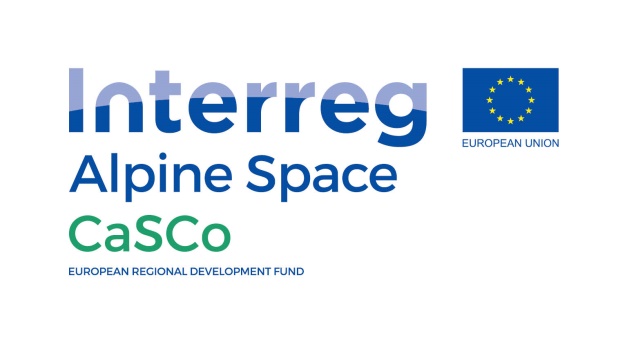 Informacije Regionalna nagrada za lokalne lesene izdelke iz Alpskega prostora Zgradbe&urbana oprema narejena iz regionalnega lesaProjekt CaSCo z nagrajevanjem javnih in zasebnih ustanov ter podjetij, ki kupujejo ali izvajajo (delno) lesene stavbe ali urbano opremo iz regionalnega lesa priznava pomen izjemnih gradbenih projektov iz regionalnega lesa v Alpskem prostoru. Urbana oprema vključuje lesene konstrukcije kot so zgradbe, klopi v parkih, avtobusna postajališča itd.Pri tem regionalni les pomeni les, ki izhaja iz regije in se ga v celotni predelovalni verigi prevaža na kratkih razdaljah. Poleg tega mora izhajati iz gozdov s trajnostnim gospodarjenjem (primerljivo z oznako Blue Angel-eco).Transportne razdalje, ki jih les opravi tekom celotnega procesa vrednostne verige, imajo pomembno vlogo v bolj trajnostni proizvodnji, saj krajše transportne razdalje povzročajo nižje emisije CO2.Za nagrado se lahko prijavijo občine in druge javne ustanove (od lokalne do državne ravni) ter zasebni sektor (npr. podjetja) v naslednjih regijah Območja Alp: Piedmont (Italija);Joglland (Avstrija);Vorarlberg (Avstrija);Slovenija;Auvergne-Rhône-Alpes (Francija);Južna Bavarska in južni del Baden-Wuerttemberg (Nemčija)Lesni projekti iz teh regij so upravičeni do prijave, če je zanje uporabljen pridobljen les izvira iz regionalnih ter trajnostno upravljanih gozdov. S tem se zmanjšajo emisije CO2 v lesni vrednostni verigi in ustvarja regionalna dodana vrednost.Projekti morajo biti končani v času prijave na natečaj. Sodelujejo lahko tudi, če je podpisana vsaj projektna pogodba ter se gradbena dela vsaj začnejo ali so v pripravi.Za prijavo prosimo izpolnite prijavni obrazec in ga pošljite vašemu regionalnemu koordinatorju nagrade, Jeleni Vidović, e-naslov: jelena.vidovic@bsc-kranj.si ali Urošu Brankoviču, e-naslov: ubrankovic@gmail.com) do 31.julija 2018.Nagrada je razdeljena v dve kategoriji glede na naslovljene udeležence:1.) Za javni sektor (občine in druge javne institucije) Ta kategorija je namenjena občinam in drugim javnim institucijam, ki prijavljajo (delno) lesene zgradbe in urbano opremo, ki so zgrajene / postavljene z uporabo regionalnega lesa.   2.) 	Za zasebni sektor (zasebna gospodinjstva, investitorji, gospodarstvo, arhitekti)Ta kategorija je odprta za vse zainteresirane v zasebnem sektorju, ki kupujejo in gradijo /proizvajajo/postavljajo (delno) lesene stavbe in urbano opremo izdelano z uporabo regionalnega lesa.Urbana oprema vključuje (delno) lesene gradbene projekte (zgradbe, klopi v parkih, avtobusna postajališča ipd.).Po datumu zaključka poziva bo vse veljavne prijave ocenjevala žirija, ki bo za vsako regijo izbrala zmagovalni projekt v obeh kategorijah (zasebni in javni prijavitelji).Komisija bo uporabila naslednja merila za izbor: Zmanjšanje emisij CO2 z uporabo regionalnega lesa (40 točk) Prihranki CO2 so izračunani na podlagi podatkov, ki jih bo navedel prijavitelj (glejte obrazec za prijavo) in s primerjavo z izdelkom neznanega oz. neregionalnega izvora.Inovativnost (40 točk)Inovacije opredeljujemo kot povečanje števila in kakovosti novih idej, ki so bile uspešno izvedene v projektu. Inovacije se lahko izvajajo operativno ali v smislu politik ter se primerjajo s sedanjim standardom regije. V prijavnem obrazcu boste razložili, v kolikšni meri vaš gradbeni projekt pomeni inovativen pristop glede zamisli o regionalnem lesu.Prenosljivost (20 točk) Osrednja ideja ali pristop projekta naj bi imela potencial za ponovljivost na druge zainteresirane stranke na področju javnega naročanja ali izvajanja ter naj bi pomenili priložnost za učenje. Ocenili bomo vaše podatke in določili referenčno merilo za primerjavo z drugimi gradbenimi projekti v isti ali v drugih regijah.Zmagovalci iz vseh držav (Slovenije, Italije, Avstrije, Francije, Nemčije) bodo:promovirani v medijih in v projektni brošuri, ki bo predstavila vse zmagovalce iz projektnih regij;povabljeni na Podelitev nagrad, ki bo v okviru Letnega Foruma EUSALP v  Innsbrucku od 21. – 22. novembra 2018 (pokriti vsi stroški);prejeli pokal Regionalni les (Regional Wood).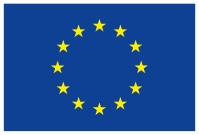 Odgovorni za vsebino tega prijavnega obrazca so avtorji. Obrazec ne odraža mnenja Evropske unije. Evropska komisija ni odgovorna za morebitno uporabo informacij, ki jih vsebuje.CiljPogoji za sodelovanjePrijavaKategorijeIzbor zmagovalcaMerila za ocenjevanjeNagrade